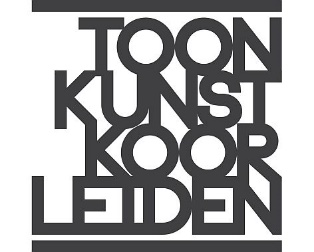 TKKL-nieuwsbrief 2, 5 juni 20191. Vervanging HansHans zal vanaf volgende week zelf weer de repetities overnemen en zal dus niet meer vervangen worden. Ook de studiedag van 15/6 en het aansluitende optreden in de Leidse Hout gaan door, onder leiding van Hans.2. Gescheiden repetities L’Enfance du ChristMet Excelsior is afgesproken dat we in september een aantal keer samen en dan dames en heren gescheiden gaan repeteren. Hierbij de data voor deze repetities en de (soms afwijkende) lokaties. Zet ze in je agenda!- maandag 9 september: alle dames (= Excelsior + TKKL) repeteren in de Dorpskerk te Leiderdorp- dinsdag 10 september: alle heren (= Excelsior + TKKL) repeteren in de Mareschool- maandag 16 september: alle heren repeteren in de Dorpskerk te Leiderdorp- dinsdag 17 september: alle dames repeteren in de Mareschool3. Link naar geluidsopnamen Baltisch concertDoor op de onderstaande link te klikken kun je de twee geluidsbestanden downloaden van ons Baltisch concert. De bestanden komen ook op onvolprezen site te staan. Wanneer het je niet lukt om dit te downloaden, of wanneer je het prettiger vindt om cd’s te hebben, dan is het ook mogelijk om cd’s te bestellen á 5,-. Op de repetitie van 11 juni a.s. zullen hiertoe intekenlijsten op de piano liggen. Let op! Deze link is maar 7 dagen geldig, dus download de bestanden binnen deze termijn!https://wetransfer.com/downloads/c82416c8fea8851c3ebcfa22548cb71520190605080447/4bd62c8ee1d3659fb4402d4571fc301f20190605080447/ec1c22 4. Repeteren voor Let America Swing AgainHans wil graag eerder dan pas na het Berlioz-concert beginnen met het repeteren van (delen van) ons jazzconcert van eind mei 2020 (exacte datum volgt spoedig). Wanneer is terug te vinden op het repetitieschema dat na de vakantie weer voor handen zal zijn. 5. Bericht over incasso’sOp 28 juni a.s. vindt de incasso plaats voor het bladmuziek van het Berlioz concert, het incassobedrag is € 18,-Op 28 juni vindt ook de incasso van de kaartverkoop van het Baltic Sea-concert plaats. Tijdens de ALV op 12 mei werd de jaarcontributie verhoogd naar € 275,-. Deze verhoging gaat in per de 2e kwartaal van 2019. De kwartaalcontributie voor het 2, 3e en 4e kwartaal 2019 bedraagt derhalve € 68,75. Omdat er al een incasso heeft plaatsgevonden voor het 2e kwartaal, bedraagt het restbedrag voor de 2e kwartaalcontributie € 6,25.Op 2 augustus a.s. vindt de incasso plaats voor de 3e kwartaalcontributie en voor het restbedrag van de 2e kwartaalcontributie, het incassobedrag is € 75,-6. Afstuderen Laura BalicovOp dinsdag 18 juni a.s. studeert Laura Balicov af aan het Haagse Conservatorium, Juliana van Stolberglaan 1, 2595 CA Den Haag. Geïnteresseerde koorleden worden uitgenodigd om daarbij aanwezig te zijn. De tijd is van 14.00 tot 14.50 uur. Toegang is gratis.7. ZangnieuwsEr staan weer een aantal interessante aankondigingen op onze website onder ‘Zangnieuws’. Zie https://www.toonkunstkoorleiden.nl/nieuws/ 8. Huiswerk volgende weekVanaf p. 12 (herh.)Vanaf p. 124 – I (nieuw)P. 101 en 102 (nieuw)Pater Noster (herh.)Met muzikale groet,Bestuur Toonkunstkoor Leiden